Tax Table and Rental Property Address(es) FormDue by April 15th or by the 15th Day of the 4th Month Following the Close of the Taxable Year.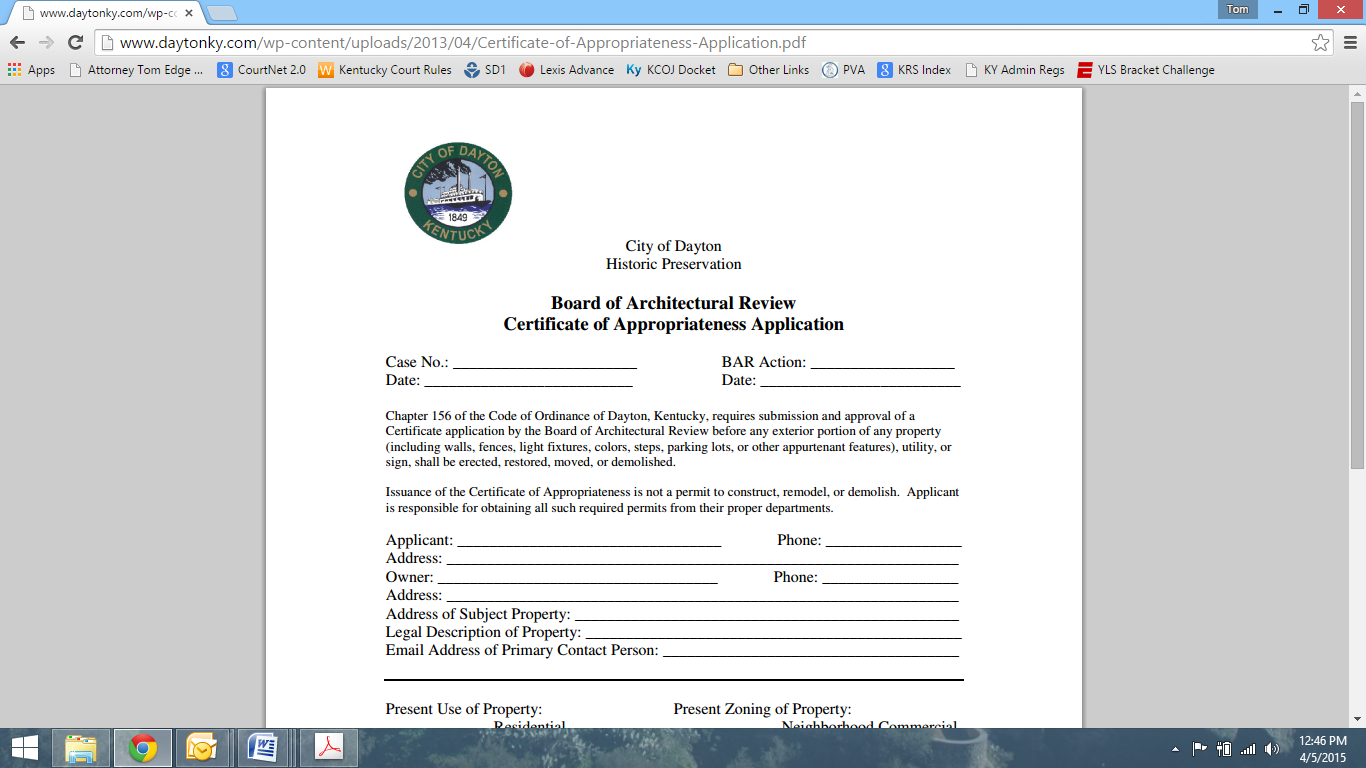 City of Dayton, Kentucky514 Sixth Avenue, Dayton, Kentucky 41074Phone (859) 491-1600   Fax: (859) 491-3538Website: www.DaytonKY.comI.  DAYTON RENTAL PROPERTY ADDRESS(ES) LISTINGS – If ApplicablePLEASE LIST THE ADDRESS OF EACH RENTAL PROPERTY OWNED OR OPERATED BY THE LICENSEE LOCATED WITHIN THE CITY OF DAYTON (if applicable):Property #1 – Address: _______________________________ Property #2 – Address: ____________________________________Property #3 – Address: _______________________________ Property #4 – Address: ____________________________________Property #5 – Address: _______________________________ Property #6 – Address: ____________________________________Property #7 – Address: _______________________________ Property #8 – Address: ____________________________________Property #9 – Address: _______________________________ Property #10 – Address: ____________________________________Property #11 – Address: _______________________________ Property #12 – Address: ___________________________________Property #13 – Address: _______________________________ Property #14 – Address: __________________________________Every person engaged in the business of leasing or renting real property or portions thereof shall pay an annual license tax to the City in the amount of .01 times his or her gross receipts but not less than the amount of one hundred dollars ($100.00).II. RENTAL OCCUPATIONAL LICENSE FEE COMPUTATION 